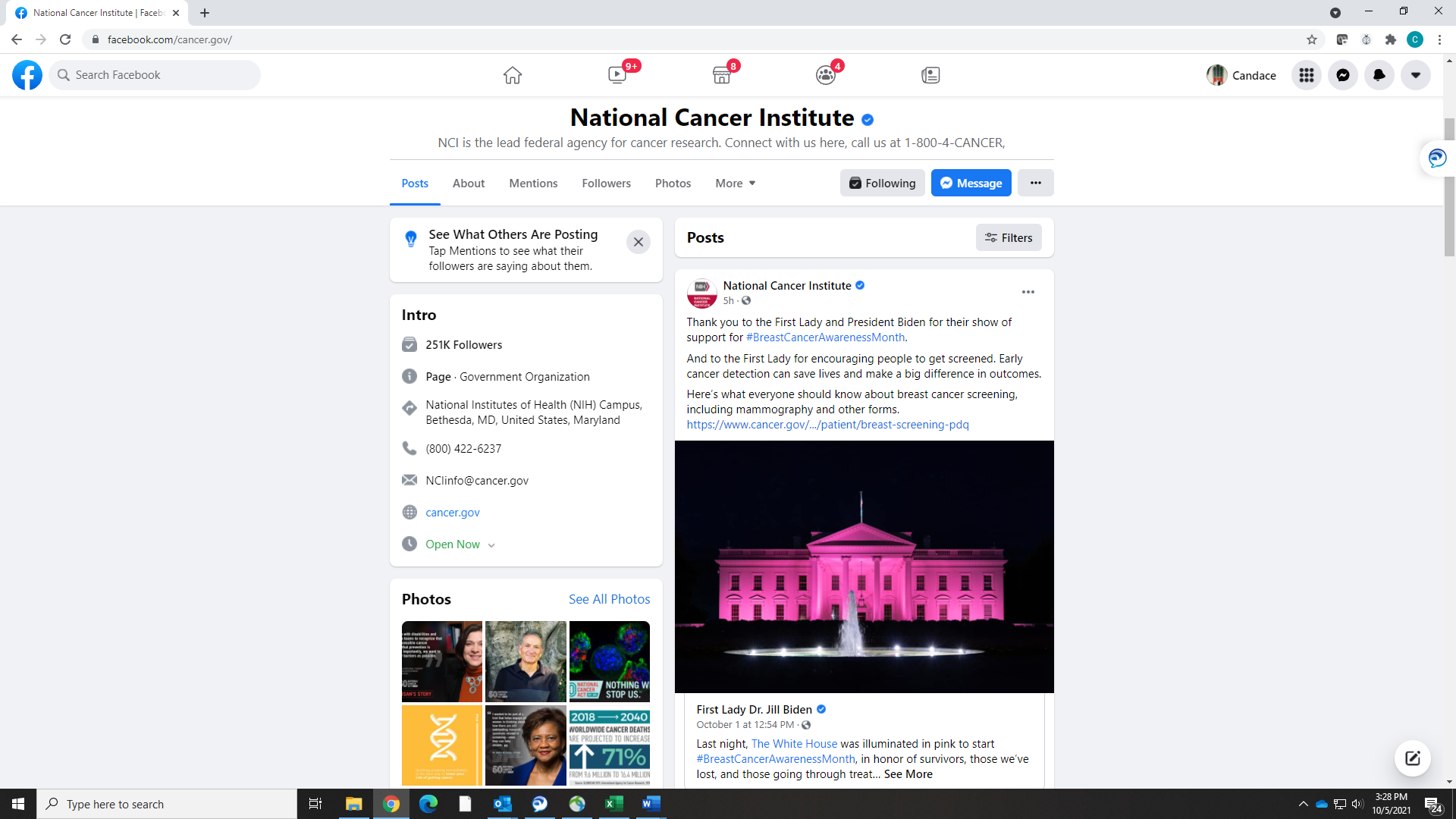 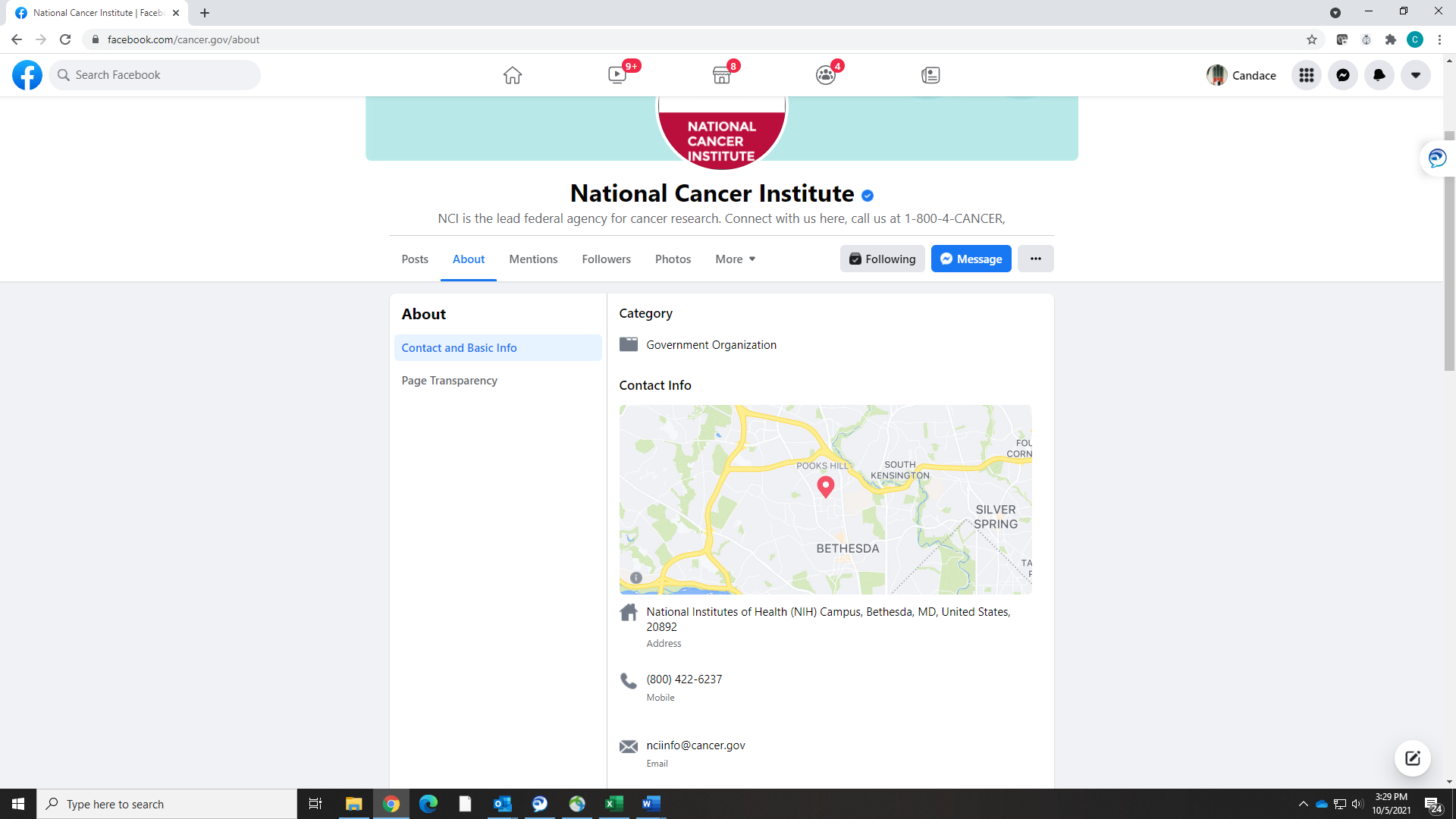 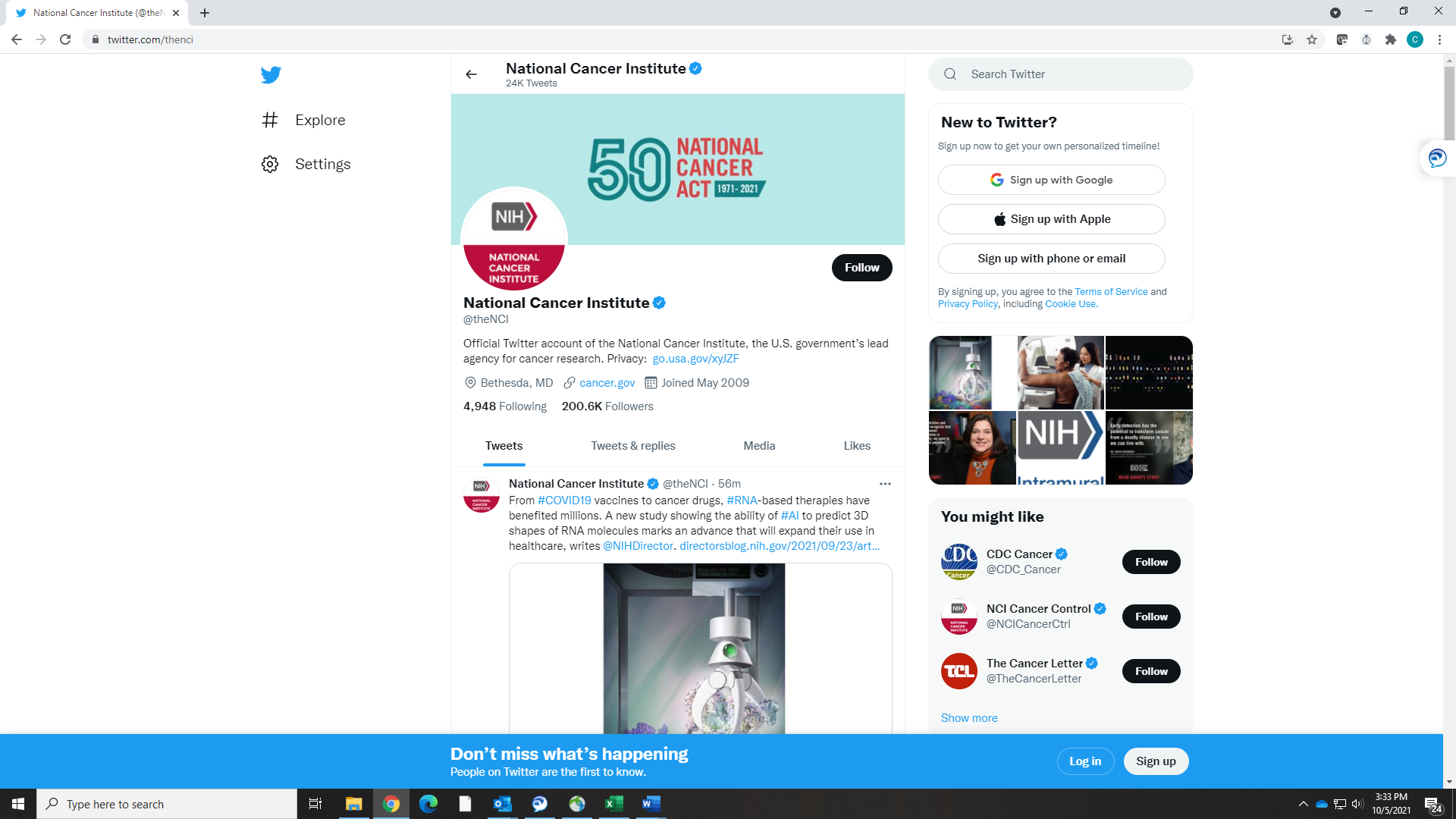 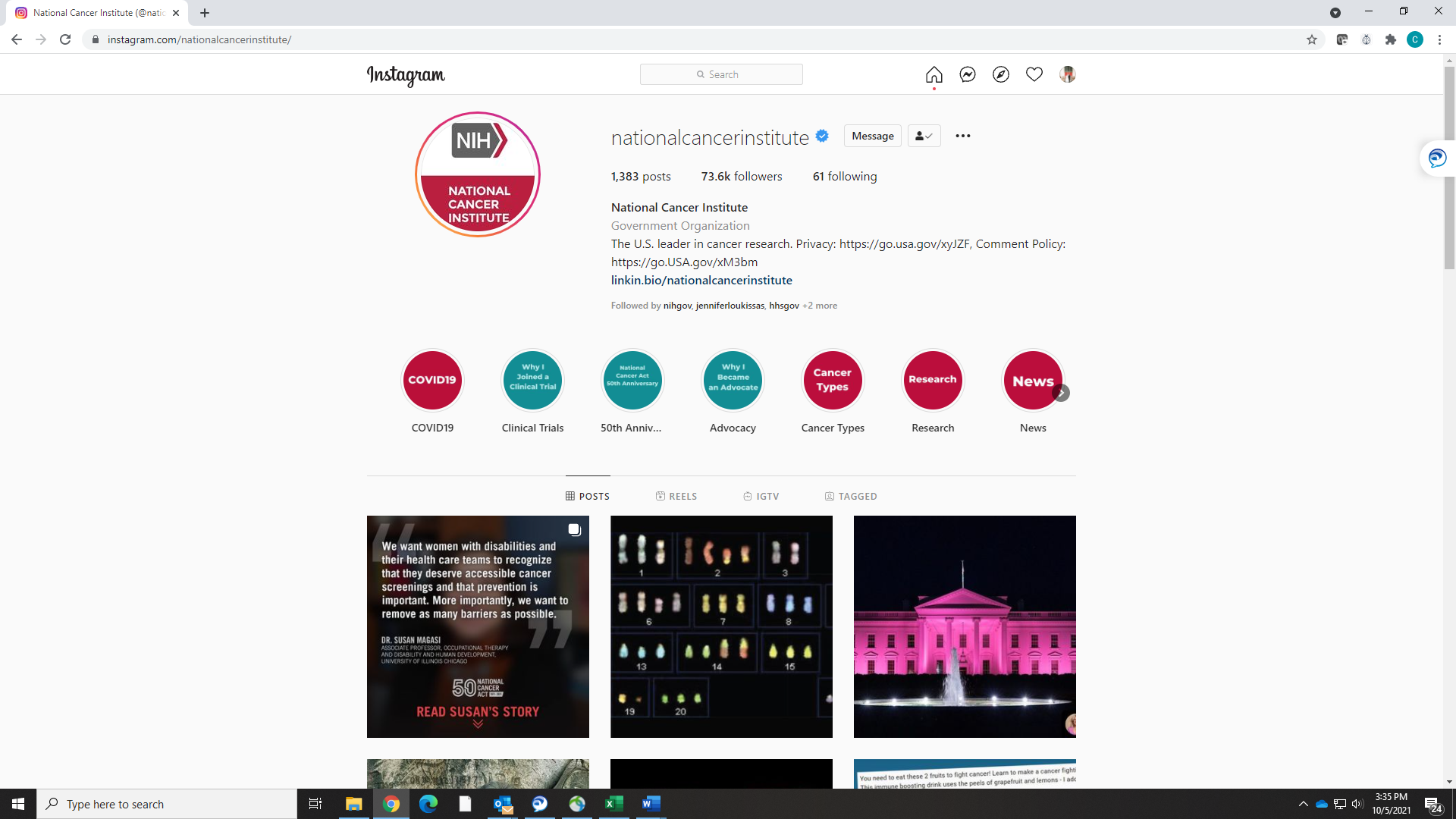 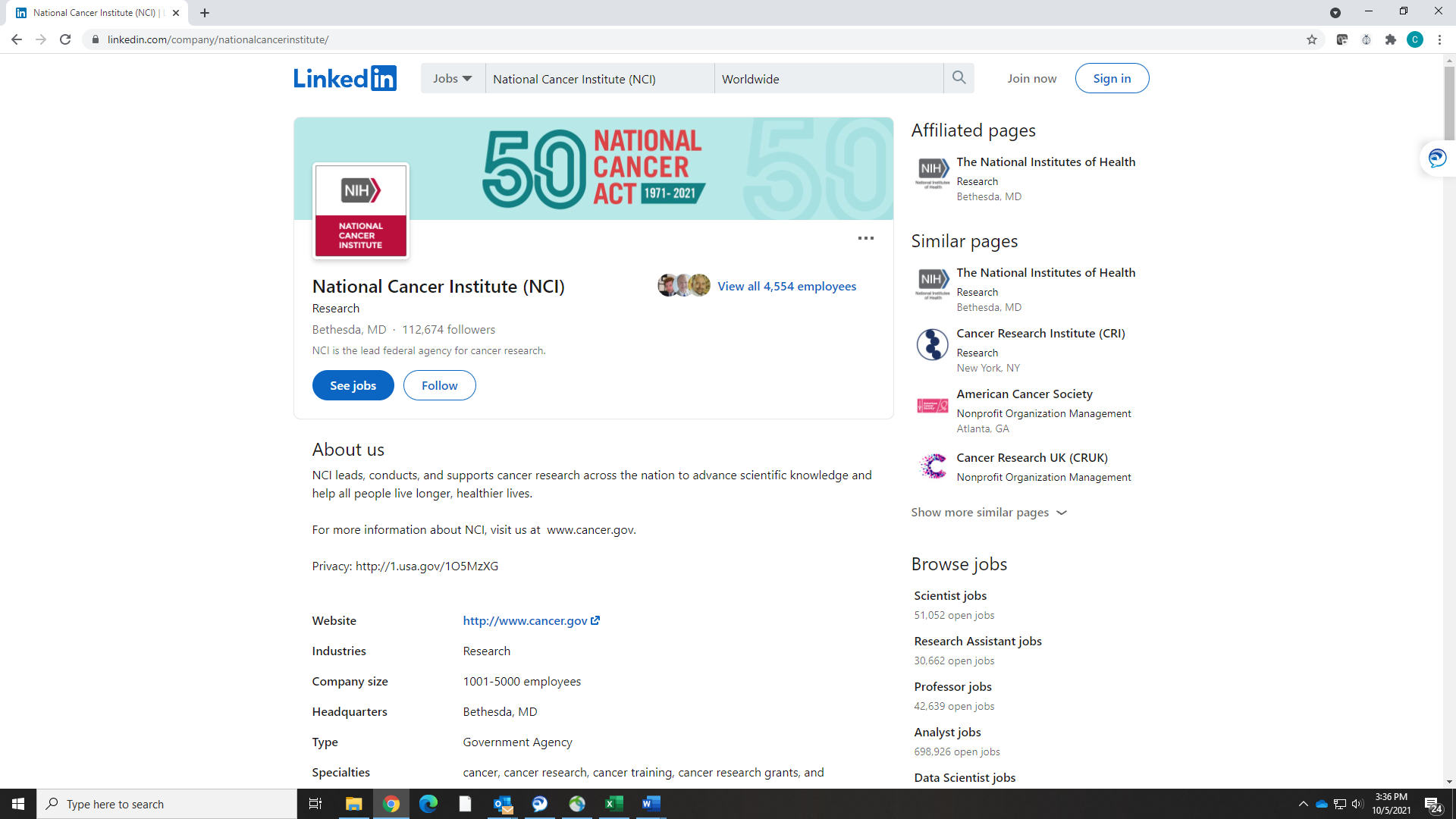 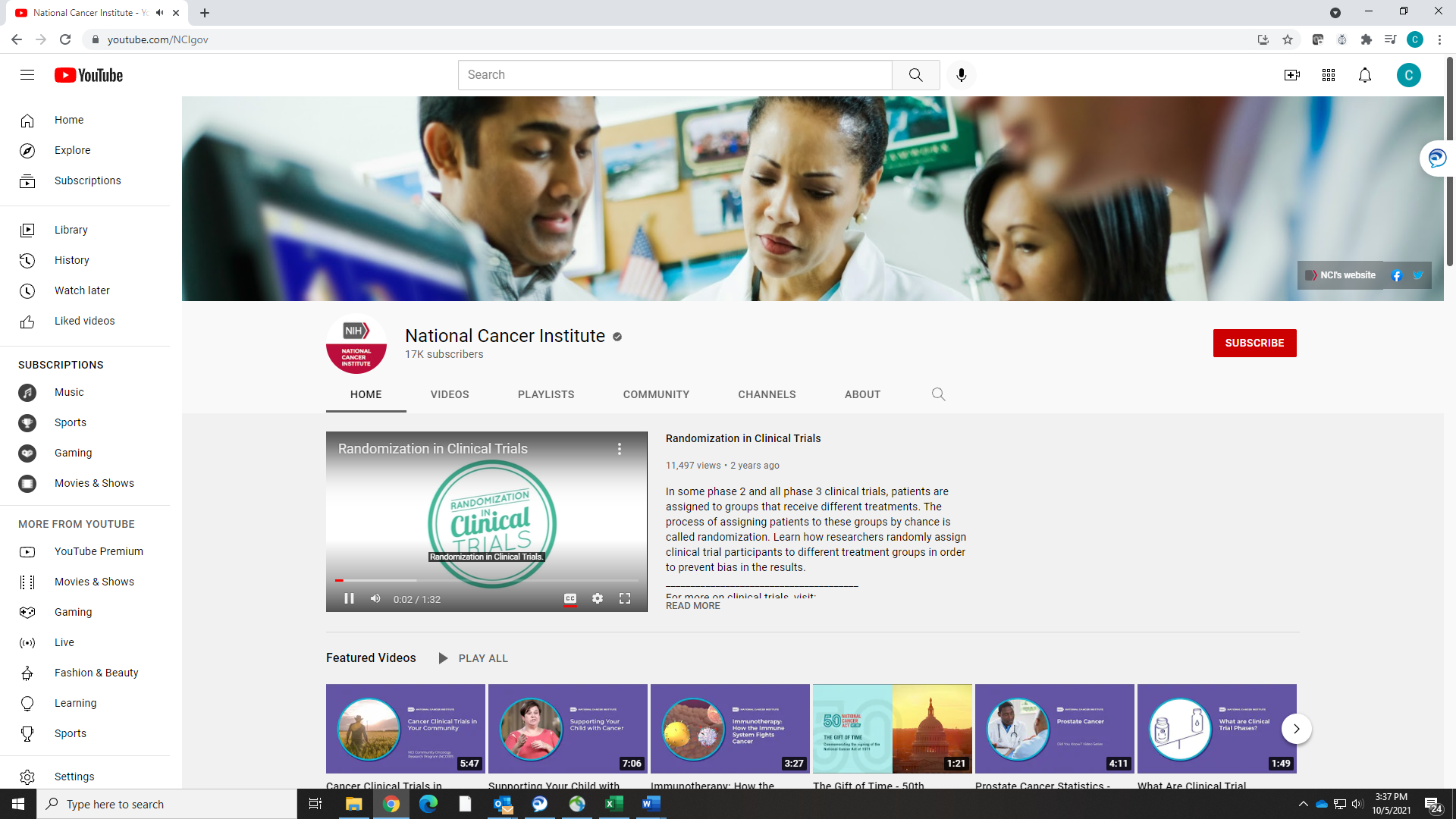 NCI/Office of Communications and  Public LiaisonAPPENDIX 3SOCIAL MEDIA SERVICE 